Designing a School T-ShirtSelect Budget Short Sleeve by clicking on the red t-shirt.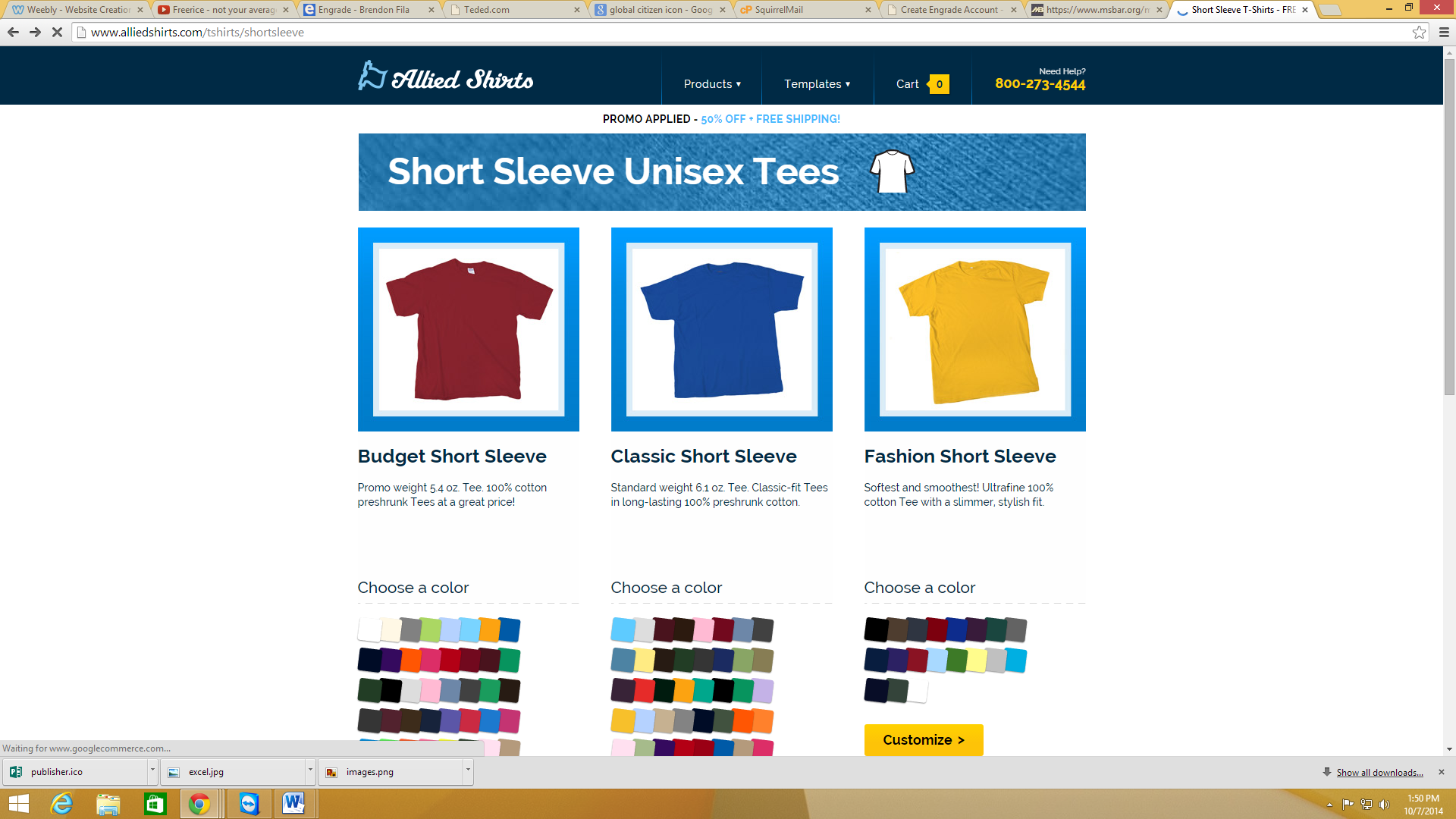 Select a shirt color.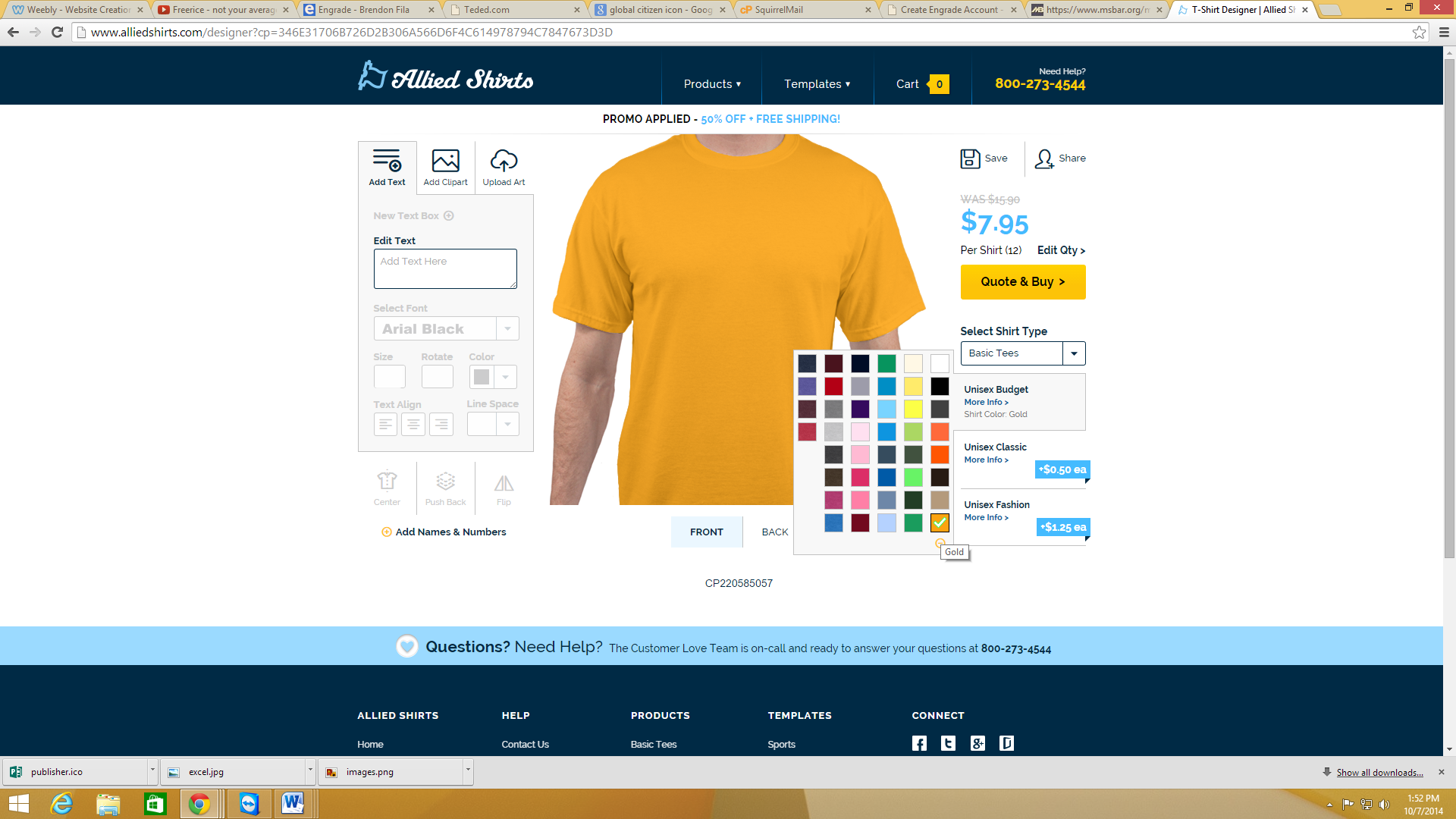 Add text to the t-shirt.NOTE: Add your name in a small corner of the shirt. This is only being used to grade the project.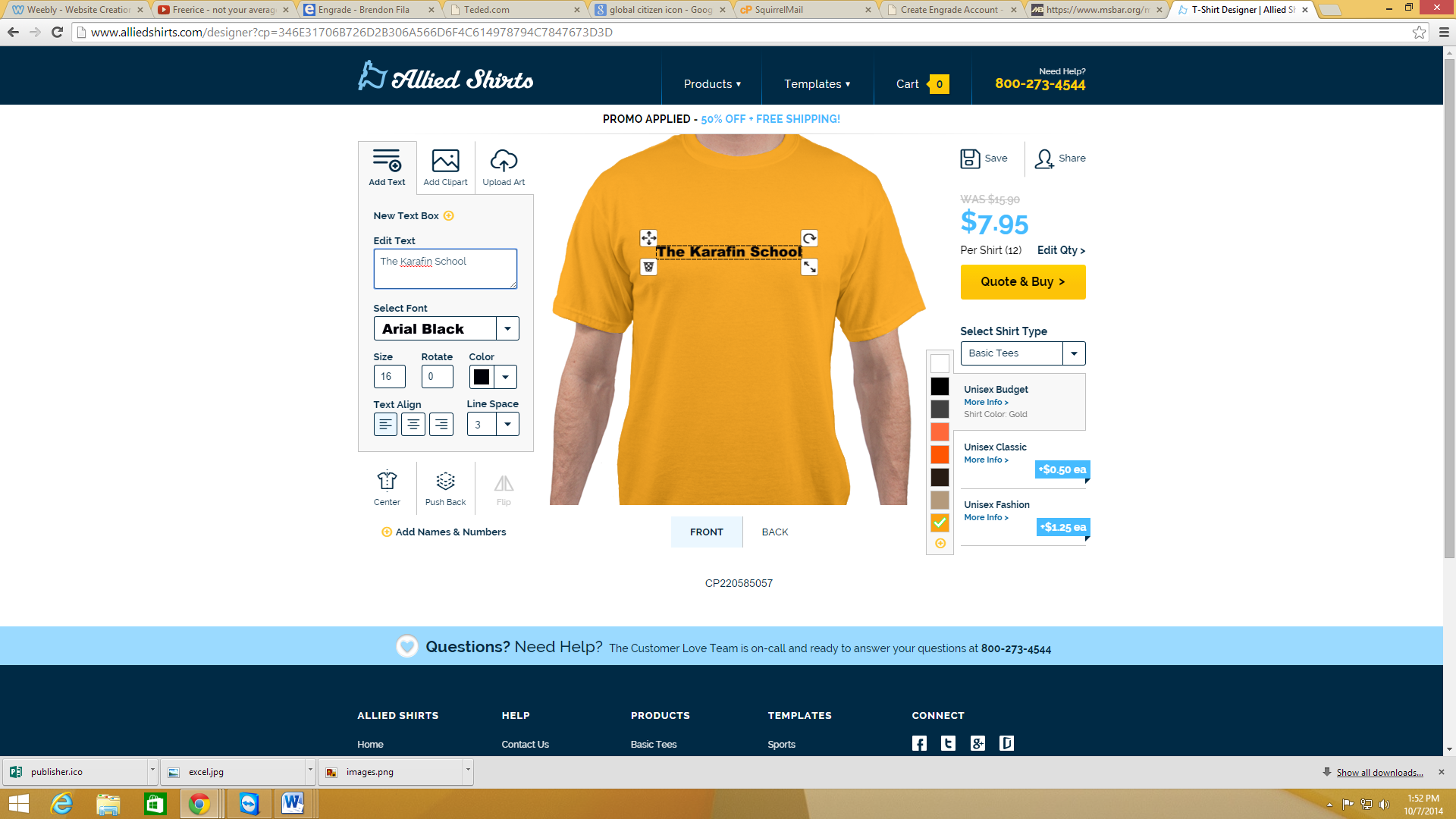 Add Clip Art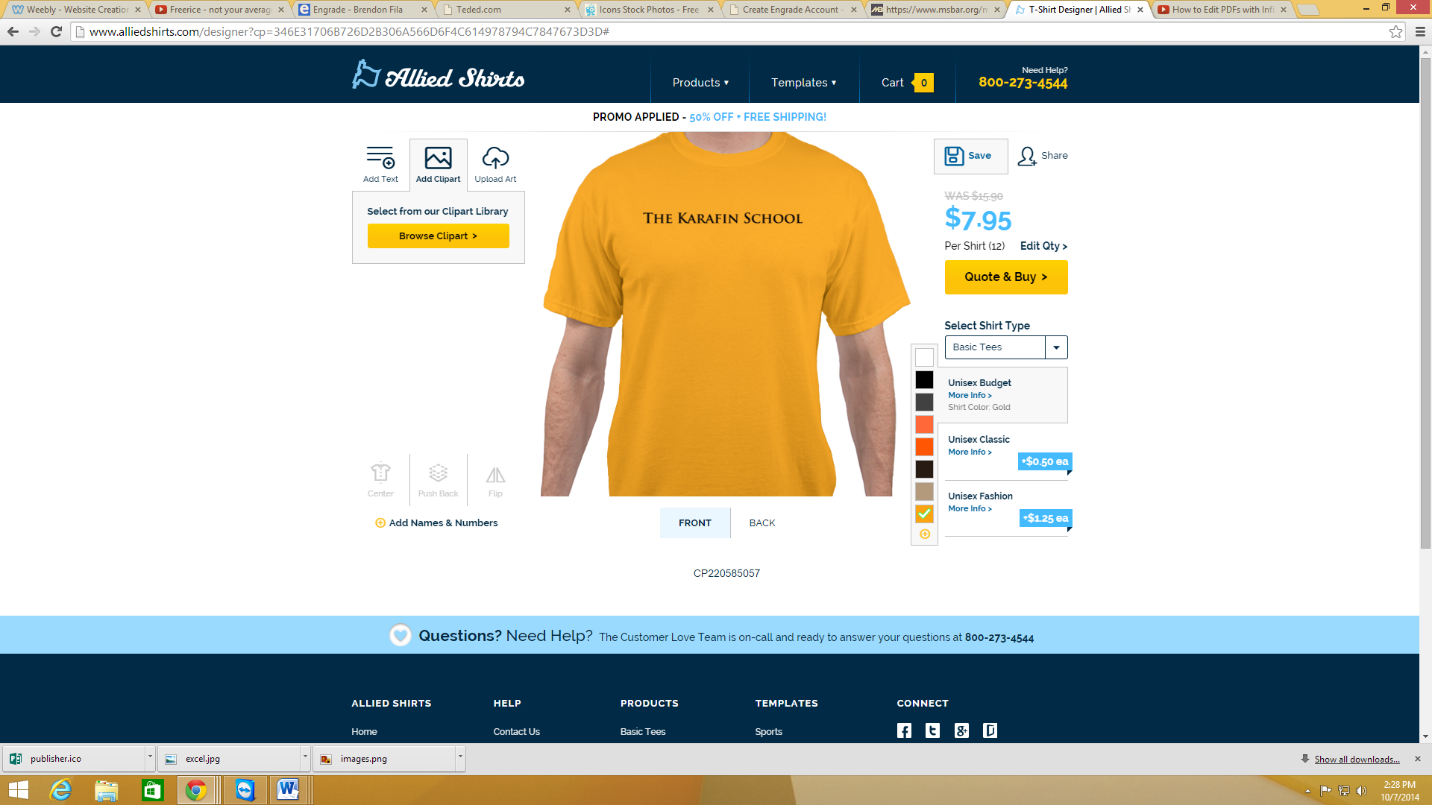 Click Save. Enter lukm@karafinschool.com in the email box and click Save. This will submit you t-shirt design to the teacher. Want to keep a copy of you design? Repeat step 5 and 6 with your own e-mail address and a copy will be sent to you.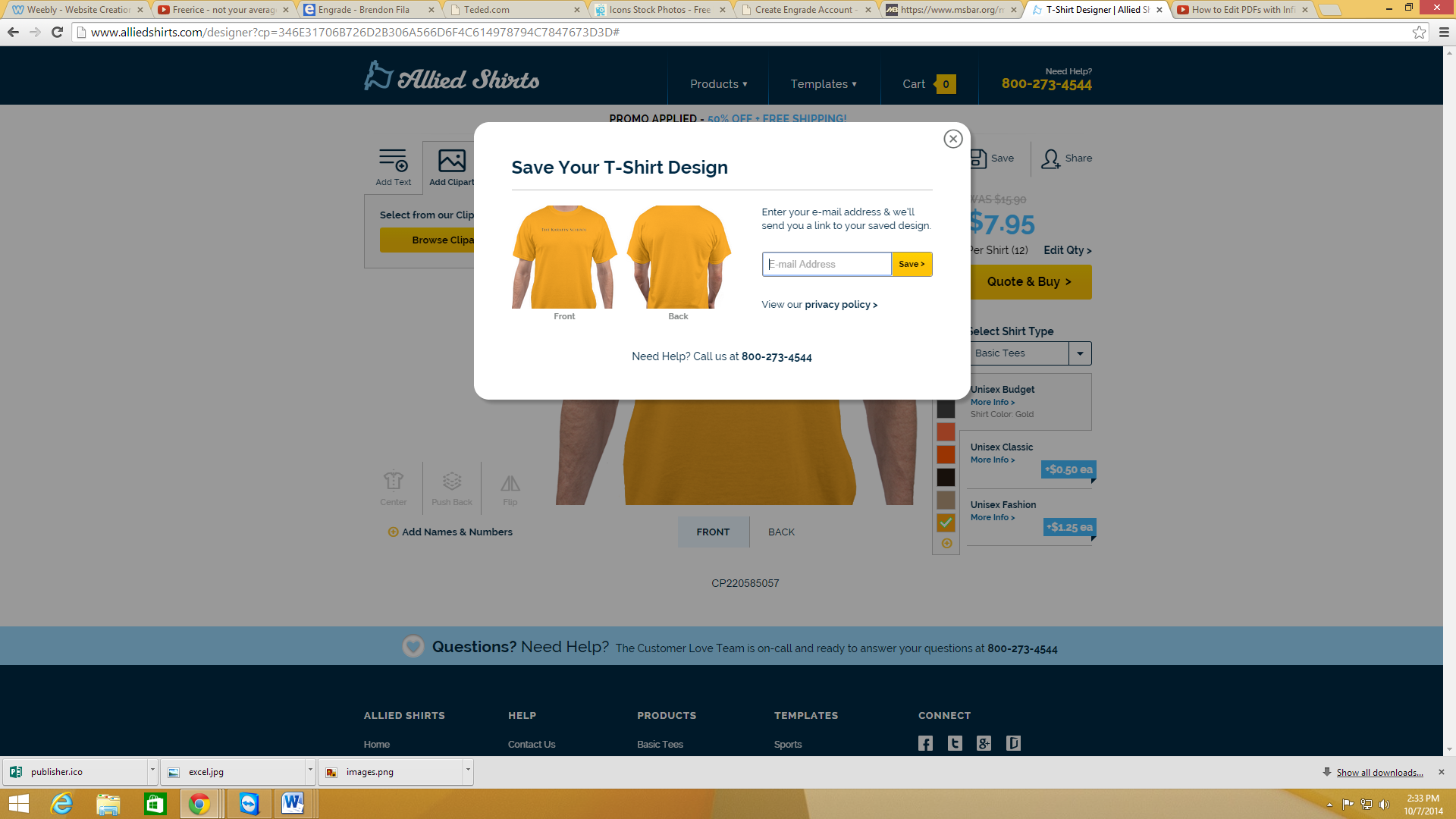 